Annexe 2 : Fiche pédagogiqueFiche à remplir par le professeur et à joindre au dossier du candidatBACCALAUREAT - Arts plastiques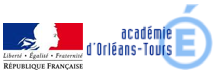 Session 2018BACCALAUREAT - Arts plastiquesSession 2018BACCALAUREAT - Arts plastiquesSession 2018BACCALAUREAT - Arts plastiquesSession 2018BACCALAUREAT - Arts plastiquesSession 2018BACCALAUREAT - Arts plastiquesSession 2018Epreuve obligatoire de spécialité, série littéraireEpreuve facultative, toutes séries générales et technologiquesEpreuve obligatoire de spécialité, série littéraireEpreuve facultative, toutes séries générales et technologiquesEpreuve obligatoire de spécialité, série littéraireEpreuve facultative, toutes séries générales et technologiquesEpreuve obligatoire de spécialité, série littéraireEpreuve facultative, toutes séries générales et technologiquesEpreuve obligatoire de spécialité, série littéraireEpreuve facultative, toutes séries générales et technologiquesEpreuve obligatoire de spécialité, série littéraireEpreuve facultative, toutes séries générales et technologiquesAnnée : Année : Année : Année : Etablissement : Etablissement : Professeur : Cocher l’enseignement :Professeur : Cocher l’enseignement :Professeur : Cocher l’enseignement :Professeur : Cocher l’enseignement :Etablissement : Etablissement : Professeur : Cocher l’enseignement :Professeur : Cocher l’enseignement :Professeur : Cocher l’enseignement :Professeur : Cocher l’enseignement :Emploi du temps : Emploi du temps : Enseignement facultatifEnseignement facultatifEnseignement facultatifConditions matérielles : Conditions matérielles : Enseignement de spécialitéEnseignement de spécialitéEnseignement de spécialitéConditions matérielles : Conditions matérielles : Effectif total de l’option : Effectif total de l’option : Conditions matérielles : Conditions matérielles : Description sommaire du travail de la classe (nature et contenu des séances de travail de la classe – recherches et activités communes – rencontres et partenaires éventuels au cours de l’année scolaire)Description sommaire du travail de la classe (nature et contenu des séances de travail de la classe – recherches et activités communes – rencontres et partenaires éventuels au cours de l’année scolaire)Description sommaire du travail de la classe (nature et contenu des séances de travail de la classe – recherches et activités communes – rencontres et partenaires éventuels au cours de l’année scolaire)Description sommaire du travail de la classe (nature et contenu des séances de travail de la classe – recherches et activités communes – rencontres et partenaires éventuels au cours de l’année scolaire)Description sommaire du travail de la classe (nature et contenu des séances de travail de la classe – recherches et activités communes – rencontres et partenaires éventuels au cours de l’année scolaire)Description sommaire du travail de la classe (nature et contenu des séances de travail de la classe – recherches et activités communes – rencontres et partenaires éventuels au cours de l’année scolaire)Émargements – tampons - visa :Émargements – tampons - visa :Émargements – tampons - visa :Émargements – tampons - visa :Émargements – tampons - visa :Émargements – tampons - visa :Le candidat : Le candidat : Le candidat : Le professeur : Le professeur : Le chef d’établissement : 